Rośliny nagonasienneUzupełnij tekst. W odpowiednich miejscach wpisz właściwe pojęcia.Rośliny, które wykształciły kwiaty i nasiona, nazywamy roślinami					          .Kwiaty służą im do		płciowego, a			–  do rozprzestrzeniania się. Uzupełnij tabelę.Podpisz na rysunku wskazane elementy budowy sosny.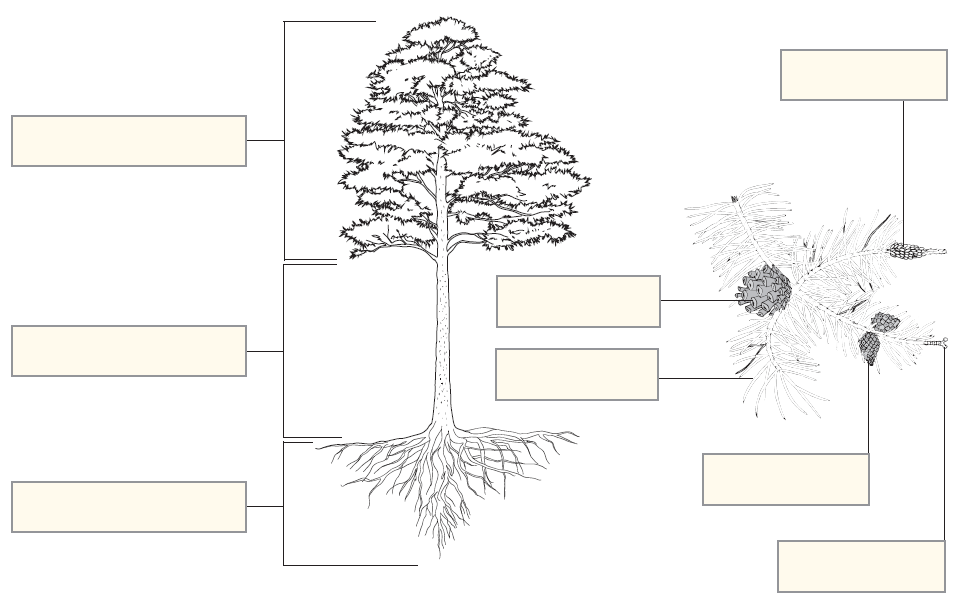 Cecha roślin nagonasiennychFunkcjaLiście w postaci igieł pokryte woskiem.Rośliny zimozielone.Pnie pokryte grubą korą.